AMBLER PHYSICAL THERAPY & SPORTS REHABILITATION, LLC.,45 Forest Ave., Ambler, PA, 19002Phone 215.643.9250,  fax 215.643.9251Please provide us with important background information to ensure a thorough examination.  If you have any questions, please leave that question blank and the therapist will assist you with answering it.NAME:_____________________________________________DATE:__________________________________ADDRESS:__________________________________________________________________________________TELEPHONE #: HOME:___________________ CELL:______________________  WORK:___________________DATE OF BIRTH:___________________________   AGE:____________ MALE:_________  FEMALE:__________MARITAL STATUS (circle one):  M   S   D  SEP  W  IF MARRIED,  SPOUSE’s NAME:__________________________Highest Level of Education:______________________               SPOUSE’s Date of Birth:____________________OCCUPATION:________________________LEISURE ACTIVITIES:______________________________________Please check any of the following whose care you are under.____Medical Doctor ____ Osteopath ____Dentist ____Psychiatrist/Psychologist ____Physical Therapist ____Chiropractor Other: ______________________ Date of last examination: __________________________If you have seen any of the above during the past 3 months, please describe for what reason (e.g. Illness, Medical Condition, Physical) ____________________________________________________________________________________________________________________________________________________________Please state your primary complaint for coming to the office today?_____________________________________________________________________________________________________________________________Have you EVER been diagnosed as having any of the following conditions?YES NO   ALLERGIES:  List any medication allergies:_________________________________________YES  NO  Latex SensitivityYES  NO  Cancer If yes, what kind?_______________________________________________________YES  NO  Heart problems                            YES  NO   Chemical dependency (e.g. alcoholism, drugs)YES  NO  High Blood Pressure                    YES  NO   Multiple SclerosisYES  NO  Osteoporosis                                YES  NO   Rheumatoid arthritisYES  NO  Asthma                                          YES  NO   Osteoarthritis If so, where: ____________________YES  NO  Emphysema                                  YES  NO   DepressionYES  NO  Bronchitis                                      YES  NO   HepatitisYES  NO  Epilepsy/Seizures                         YES  NO   High CholesterolYES  NO  Thyroid problems                         YES NO   StrokeYES  NO  Diabetes                                         YES NO   Kidney Disease  If so, what kind:__________YES  NO  Tuberculosis                                  YES  NO   Blood ClotsYES  NO  Circulatory problems                   YES  NO    Other Arthritic Conditions    YES  NO Other:_____________________________________________________________________________Please list any injuries, like fractures, dislocations or sprains, for which you have been treated, and the approximate date of the injury. __________________________________________________________________________________________________________________________________________________________During the past month, have you been feeling down, depressed, or had little interest or pleasure in doing things?  YES   NODo you ever feel unsafe at home or has anyone hit you or tried to injure you in any way?  YES   NOHave you ever been threatened or hurt or made to feel afraid or humiliated by your partner or someone else close to you?  YES   NOFor women:  Are you currently pregnant or do you think you might be pregnant?  YES   NOPlease list any surgeries or other conditions for which you have been hospitalized, and the approximate date of the hospitalization.:Please circle the conditions listed below for which your immediate family has been treated.Diabetes      Stroke      Kidney Disease     Tuberculosis      Cancer       Inflammatory Arthritis    Osteoporosis Anemia        Heart Disease      Headaches      Epilepsy      Mental Illness     High Blood PressureAlcoholism (chemical dependency)    Other:______________________________________________________Please circle any Over-The-Counter medications you have taken in the past week, if any:Aspirin		Tylenol		Advil/Motrin/Alleve	Decongestants		 AntihistaminesAntacids (Tums, Zantac, Pepcid)		Vitamins/Supplements		Other:_________________________Please list any Prescription medication you are currently taking. Include pills, injections and skin patches.  Please list dose, frequency and why you are taking that medication. How many cups of caffeinated beverages (coffee, tea, soda) do you drink a day? ________Do you smoke?  YES  NO If yes, how many packs do you smoke per day?  ______________Do you drink alcohol?  YES  NO  If yes, how many days per week do you drink? __________Using a scale of 1 drink = 12 oz. of beer, 5 oz. of wine, or 1 shot of liquor, how many drinks do you drink during an average day? _________Have you recently noted:Weight Loss/Gain  YES  NO         Fatigue/Weakness  YES  NO          Dizziness/Light-headedness  YES  NOFever/Sweats/Chills  YES  NO         Nausea/Vomiting  YES  NO           Numbness/Tingling  YES  NODouble Vision/Loss of Vision  YES  NO         Skin Rash  YES  NO            Trouble Sleeping  YES  NOSexual Difficulties  YES  NO      Recently Fallen Down  YES  NO       Easy Bruising/Excessive Bleeding   YES  NOHeart racing in your chest  YES  NO       Difficulty swallowing  YES  NO      Heartburn/Indigestion  YES  NOConstipation/Diarrhea  YES  NO      Blood in stool  YES  NO     Problems Urinating  YES  NO     Tremors  YES  NO    What is the primary reason today’s appointment?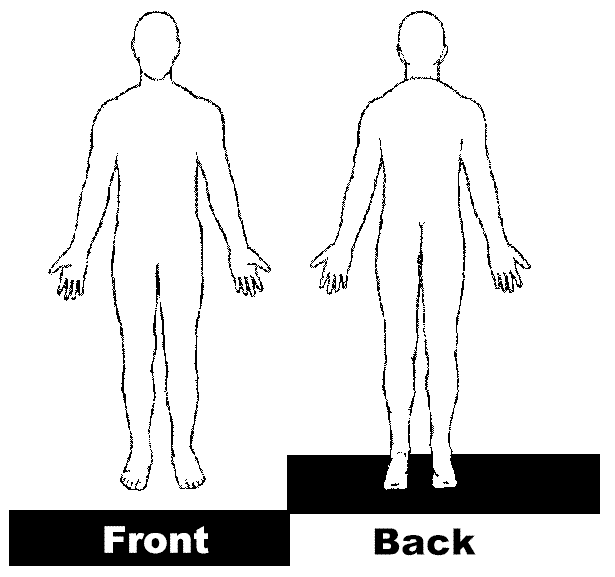 ________________________________________________________________________________________________________________When did this condition start? Please mark the body map to the right where you have symptoms.Insurance Information: Is your injury a result of an accident  YES___   NO____If yes, Date of Accident: ____________________  State of Accident:_________________Was accident:  Auto ________  Work __________  Other: _________________________Have you filed an application for benefits with the insurance company?  YES____  NO____Do you have an Attorney?  YES _______  NO __________Primary Insurance Company Name________________________________________________________ID #:______________________________________  Group #: ___________________________________Subscriber or Policyholder Name:_______________________________  DOB: _____________________Secondary Insurance Company Name:______________________________________________________ID#:___________________________________  Group #:_______________________________________Subscriber Name: ____________________________________________ DOB: _____________________Patient ReleasesI hereby authorize Ambler Physical Therapy & Sports Rehabilitation, LLC through it’s appropriate personnel to provide me with physical therapy examination and treatment procedures.I hereby authorize Ambler Physical Therapy & Sports Rehabilitation, LLC to furnish the above-named Insurance company(s) with any medical information regarding this injury that may be necessary to process all claims relative to the physical therapy received.I hereby request that payment of authorized insurance benefits for the physical therapy services I receive by Ambler Physical Therapy & Sports Rehabilitation, LLC be made on my behalf directly to Ambler Physical Therapy & Sports Rehabilitation, LLC.I understand that I am legally responsible for any charges for physical therapy services received at Ambler Physical Therapy & Sports Rehabilitation, LLC which are unpaid by my insurance coverage and denied by them to be my responsibility to pay.  Such charges may include, but are not limited to: denied coverage, deductible amounts, co-insurance amounts, and non-covered items.  I hereby initiated and authorize my participation of e-visits and televisits with Ambler Physical Therapy & Sports Rehabilitation, LLC.  I have answered the above information to the best of my knowledge.  I understand all information provided by any member of the Ambler Physical Therapy & Sports Rehabilitation, LLC staff regarding my insurance coverage is not a guarantee of my medical benefits.  I will not hold Ambler Physical Therapy & Sports Rehabilitation, LLC responsible for any misinformation they may receive from my insurance company regarding coverage for out-patient physical therapy care.  I have been advised to contact my insurance company directly to verify my benefits for outpatient physical therapy care.A photocopy of the above releases shall be considered as effective as the original._________________________________________     _________________________________________Patient  signature                                            Date            Therapists signature                                         DateDianne Miller, PTAmbler Physical Therapy & Sports Rehabilitation is an out-patient facility.  I rent space from my local senior center but treat all ages.  I treat mostly orthopedics but with some of my older patient’s I will work with some neurologic diagnoses and balance disorders.